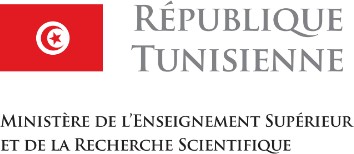 Date de Naissance : Lieu de Naissance :Sexe :Pays d’origine :Nationalité No du Passeport :Délivré le: Adresse :FémininMasculinCode postale :Téléphone:Email :Ville : Pays :Baccalauréat obtenu (spécialité et année) : Licence ou diplôme obtenu (spécialité et année) :Domaine d'études demandé (mettez le code) :	Choix 1Choix 2Choix 3leSignature………………………………………………Direction Générale de la Coopération Internationale- Ministère de l'Enseignement Supérieur et de la Recherche Scientifique Avenue Ouled Haffouz-1030 TunisTél: +216 71 847 772 Fax : +216 71 791 424Email : coopint@mes.rnu.tn Site web du Ministère: www.mes.tnÀ compléter soigneusement par l’étudiant internationalÀ compléter soigneusement par l’étudiant internationalPièces à fournirpar email coopint@mes.rnu.tnNom : Prénom :